0503-0135_US1. IdentificationProduct identifierKEIM ROMANIT LIME PAINT R10-R90Recommended use of the chemical and restrictions on useUse of the substance/mixtureLime colour coatLime tinting paintDetails of the supplier of the safety data sheet2. Hazard(s) identificationClassification of the chemical29 CFR Part 1910.1200 Hazard categories:Skin corrosion/irritation: Skin Irrit. 2Serious eye damage/eye irritation: Eye Dam. 1 Hazard Statements:Causes skin irritationCauses serious eye damageLabel elements29 CFR Part 1910.1200 Signal word:	DangerPictograms:	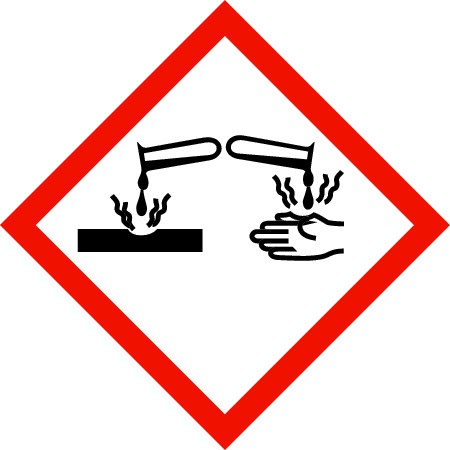 Hazard statementsCauses skin irritationCauses serious eye damagePrecautionary statementsKeep out of reach of children.Wear protective gloves/protective clothing/eye protection/face protection.If in eyes: Rinse cautiously with water for several minutes. Remove contact lenses, if present and easy to do. Continue rinsing.Get immediate medical advice/attention.If on skin: Wash with plenty of water.Take off contaminated clothing.If skin irritation occurs: Get medical advice/attention.Additional advice on labellingThe product does not require a hazard warning label.Hazards not otherwise classifiedAlkaline product. Avoid contact with skin, eyes and clothing. Handle in accordance with good industrial hygiene and safety practice.0503-0135_US3. Composition/information on ingredientsMixturesChemical characterizationLime colour coat with dispersion-admixture and inorganic pigmentsHazardous components4. First-aid measuresDescription of first aid measuresGeneral informationNo special measure necessary. Show this safety data sheet to the doctor in attendance.After inhalationTake affected person into fresh air. In the event of symptoms refer for medical treatment.After contact with skinWash off with soap and plenty of water.Consult a doctor if skin irritation persists.Do not use solvents or thinners.After contact with eyesRinse immediately with plenty of water, also under the eyelids, for at least 15 minutes. Seek medical treatment by eye specialist.After ingestionRinse out mouth and give plenty of water to drink. Do not induce vomiting. Call a physician immediately.Most important symptoms and effects, both acute and delayed No data available.Indication of any immediate medical attention and special treatment needed Treat symptoms.5. Fire-fighting measuresExtinguishing mediaSuitable extinguishing mediaProduct itself does not burn. Fire-extinguishing activities according to surrounding building materials.Specific hazards arising from the chemicalIn case of fire formation of dangerous gases possible. (Carbon monoxide (CO), silicon dioxide) In case of fire and/or explosion do not breathe fumes.Special protective equipment and precautions for fire-fighters Use breathing apparatus with independent air supply.Additional informationFire residues and contaminated firefighting water must be disposed of in accordance with the local regulations.6. Accidental release measuresPersonal precautions, protective equipment and emergency proceduresAvoid contact with skin, eyes and clothing. Ensure adequate ventilation. Keep away noninvolved persons.0503-0135_USEnvironmental precautions No special measures required.Methods and material for containment and cleaning upSoak up with inert absorbent material (e.g. sand, silica gel, acid binder, universal binder). Shovel into suitable container for disposal. Clean contaminated surface thoroughly. No dangerous substances are released.Reference to other sectionsInformation for disposal look up chapter 13.7. Handling and storagePrecautions for safe handlingAdvice on safe handlingAvoid contact with skin, eyes and clothing. Keep container tightly closed. Avoid formation of aerosolized spray mist. Keep a good ventilation and air-exhaust at the place of work.Advice on protection against fire and explosion Cool containers at risk with water spray jet.Conditions for safe storage, including any incompatibilitiesRequirements for storage rooms and vesselsKeep only in unopened original container. Keep in a dry, cool and well-ventilated place. Do not use aluminium containers.Advice on storage compatibility Do not store together with acids.Further information on storage conditions To be kept tightly closed, in a cool and dry place. Keep from freezing.  Protect from heat and direct solar radiation.8. Exposure controls/personal protectionControl parametersExposure limitsExposure controlsAppropriate engineering controlsThe product contains no relevant quantities of materials with critical values that require monitoring at the workplace.Protective and hygiene measuresDo not inhale aerosolized spray mist. Take off immediately all contaminated clothing.Avoid contact with skin, eyes and clothing.Eye/face protectionEye wash bottle with pure water.0503-0135_USTightly fitting goggles.Hand protectionChemical-resistant gloves (EN 374) / NIOSH/MSHA approved Chemical protective gloves made of nitrile, nitrile/cotton, butyl or neoprene, with a minimum thickness of 0.7 mm, permeation time of approx. 480 minutes. Select the appropriate glove material adhering to the breakthrough time, permeation rate and the degradation.Skin protection Long sleeved clothing.Respiratory protectionNot required; except in case of aerosolized spray mist. Mask with filter Type P (EN 141), NIOSH/MSHA approved9. Physical and chemical propertiesInformation on basic physical and chemical propertiesOther informationNo data available.* The values are for freshly produced material and may change with the time.10. Stability and reactivityReactivityStable under normal conditions.Chemical stabilityStability:	StableStable under normal conditions.Possibility of hazardous reactionsHazardous reactions:	Will not occurNone under normal processing.Conditions to avoidKeep from freezing.  Protect from heat and direct solar radiation.Incompatible materialsAcids. AluminiumHazardous decomposition productsNo decomposition if stored and applied as directed.0503-0135_US11. Toxicological informationInformation on toxicological effectsRoute(s) of EntrySkin and eye contact, inhalation and ingestion.Acute toxicityBased on available data, the classification criteria are not met. calcium dihydroxide:Oral LD50 >2000 mg/kg (rat) (OECD 425)Dermal LD50 > 2500 mg/kg (rabbit) (OECD 402)Irritation and corrosivityCauses skin irritationCauses serious eye damageSensitizing effectsBased on available data, the classification criteria are not met.Specific target organ toxicity (STOT) - single exposureBased on available data, the classification criteria are not met.Severe effects after repeated or prolonged exposureBased on available data, the classification criteria are not met.Carcinogenic/mutagenic/toxic effects for reproductionBased on available data, the classification criteria are not met.Aspiration hazardBased on available data, the classification criteria are not met.12. Ecological informationEcotoxicityNo toxicological data available. Persistence and degradability No data available.Bioaccumulative potential No data available.Mobility in soilNo data available.Other adverse effects Slightly water hazardous.Further informationDo not flush into surface water or sanitary sewer system.13. Disposal considerationsWaste treatment methodsAdvice on disposalDisposal in accordance with local regulations.Contaminated packagingDisposal in accordance with local regulations. Cleaning agent: Water14. Transport information0503-0135_USUS DOT 49 CFR 172.101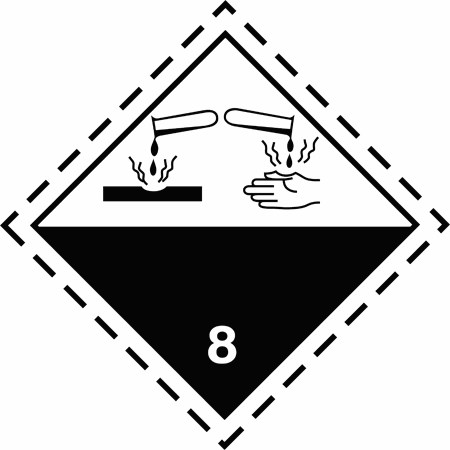 15. Regulatory informationU.S. RegulationsNational Inventory TSCAAll of the components are on the TSCA Inventory.National regulatory information SARA Section 311/312 Hazards:Calcium dihydroxide (1305-62-0): Immediate (acute) health hazardState RegulationsSafe Drinking Water and Toxic Enforcement Act of 1986 (Proposition 65, State of California)This product contains no chemicals known to the State of California to cause cancer, birth defects or other reproductive harm.16. Other informationHazardous Materials Information Label (HMIS)0503-0135_USAbbreviations and acronymsIMDG = International Maritime Code for Dangerous GoodsIATA/ICAO = International Air Transport Association / International Civil Aviation OrganizationMARPOL = International Convention for the Prevention of Pollution from ShipsDOT = Department of TransportationTDG = Transport of Dangerous GoodsGHS = Globally Harmonized System of Classification and Labelling of ChemicalsCAS = Chemical Abstract ServiceISO = International Organization for StandardizationLD = Lethal doseLC = Lethal concentrationEC = Effect concentrationIC = Median immobilisation concentration or median inhibitory concentrationOther dataThe information in this document is based on the present state of knowledge and is applicable to the product with regard to appropriate safety precautions.The information describes exclusively the safety requirements for the product (s) and is based on the present level of our knowledge.The delivery specifications are contained in the corresponding product sheet.This data does not constitute a guarantee for the characteristics of the product(s) as defined by the legal warranty regulations.(n.a. = not applicable; n.d. = not determined)Company name:KEIM Mineral Coatings of America, IncAddress:10615 Texland Boulevard, #600 Charlotte, NC 28273, USATelephone:1 704-588-4811Emergency phone number:in US and Canada:1 800 535 5053 (INFOTRAC)CAS NoComponentsQuantity1305-62-0Calcium dihydroxide10 - 20 %CAS No.Substanceppmmg/m³f/ccCategoryOrigin1317-65-3Calcium Carbonate Respirable fraction-5TWA (8 h)PEL1317-65-3Calcium carbonate  (resp)-5TWA (8 h)REL1305-62-0Calcium hydroxide Respirable fraction-5TWA (8 h)PEL1305-62-0Calcium hydroxide-5TWA (8 h)REL5TWA (8 h)ACGIH-2016Physical state: Color:PastyProduct-specificOdor:OdorlesspH-Value (at 20 °C):Changes in the physical state11,4*Melting point/freezing point:n.d.Initial boiling point and boiling range:n.d.Flash point:n.a.Explosive propertiesThe product is not explosive.Oxidizing propertiesThe product is not self-igniting.Density (at 20 °C):1,2 - 1,5 g/cm³*Water solubility:< 2 g/l Miscible g/LViscosity / dynamic:2300 mPa·s*Carcinogenicity (NTP):Not listedCarcinogenicity (IARC):Not listedCarcinogenicity (OSHA):Not listedProper shipping name:Marine transport (IMDG)Not regulated.UN proper shipping name:Air transport (ICAO-TI/IATA-DGR)Not regulated.UN number:UN 3266UN proper shipping name:CORROSIVE LIQUID, BASIC, INORGANIC, N.O.S. (CALCIUM DIHYDROXIDE)Transport hazard class(es):8Packing group:IIIHazard label:8Limited quantity Passenger:1 LPassenger LQ:Y841Excepted quantity:E1IATA-packing instructions - Passenger:852IATA-max. quantity - Passenger:5 LIATA-packing instructions - Cargo:856IATA-max. quantity - Cargo:60 L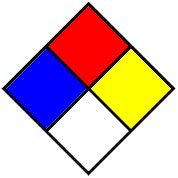 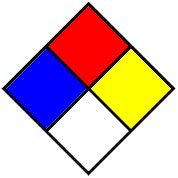 